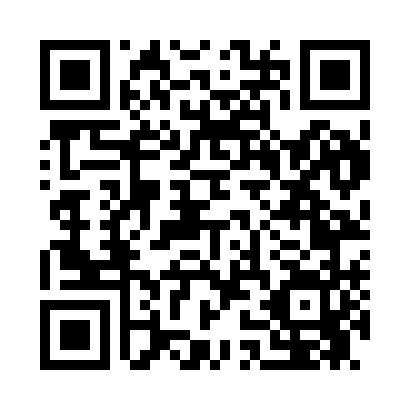 Prayer times for Doddtown, West Virginia, USAMon 1 Jul 2024 - Wed 31 Jul 2024High Latitude Method: Angle Based RulePrayer Calculation Method: Islamic Society of North AmericaAsar Calculation Method: ShafiPrayer times provided by https://www.salahtimes.comDateDayFajrSunriseDhuhrAsrMaghribIsha1Mon4:326:051:305:258:5410:272Tue4:336:061:305:258:5410:273Wed4:346:061:305:258:5410:264Thu4:346:071:305:258:5310:265Fri4:356:071:305:268:5310:266Sat4:366:081:315:268:5310:257Sun4:376:091:315:268:5310:258Mon4:376:091:315:268:5210:249Tue4:386:101:315:268:5210:2310Wed4:396:111:315:268:5210:2311Thu4:406:111:315:268:5110:2212Fri4:416:121:315:268:5110:2113Sat4:426:131:325:268:5010:2114Sun4:436:131:325:268:5010:2015Mon4:446:141:325:268:4910:1916Tue4:456:151:325:268:4910:1817Wed4:466:161:325:268:4810:1718Thu4:476:161:325:268:4710:1619Fri4:486:171:325:268:4710:1520Sat4:496:181:325:268:4610:1421Sun4:506:191:325:268:4510:1322Mon4:526:191:325:258:4510:1223Tue4:536:201:325:258:4410:1124Wed4:546:211:325:258:4310:1025Thu4:556:221:325:258:4210:0926Fri4:566:231:325:258:4110:0827Sat4:576:241:325:258:4010:0628Sun4:596:241:325:248:3910:0529Mon5:006:251:325:248:3910:0430Tue5:016:261:325:248:3810:0331Wed5:026:271:325:248:3710:01